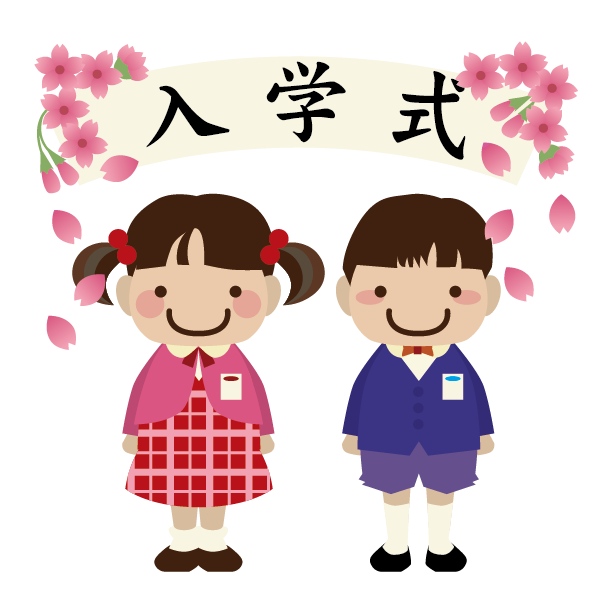 みなさんは、きょうからしょうがっこうの１ねんせいです。　いっぱいおともだちをつくって　いっぱいべんきょうして　たのしい　がっこうせいかつが　おくれますよう、おいのりしています。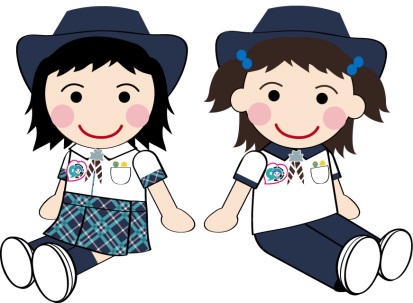 ガールスカウト宮城県連盟　　　第　　団　団委員長　　　　　　　　　　平成２９年４月　　日